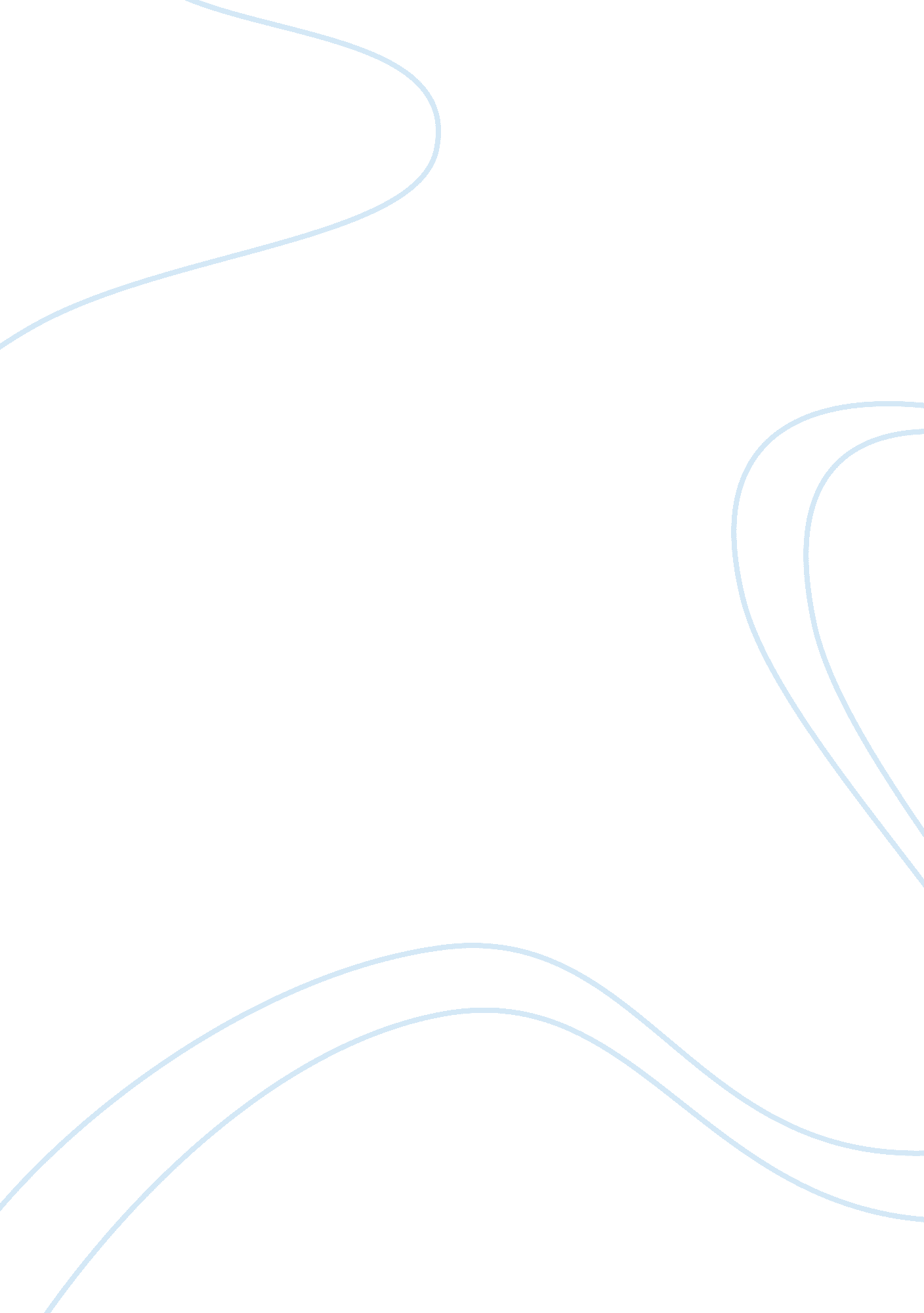 Thank you letter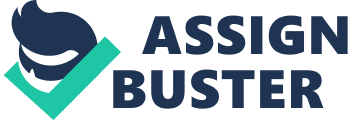 Thank You Letter At the outset I'd like to express my gratitude for providing me this opportunity. I sincerely express my thanks to the Dean and other faculty members who reviewed my application. I applied for admission to a dental school, and as a result got the opportunity to be in touch with you all. 
However, what is the cause of worry for me at the moment is my dental admission test score. I tried my sincere best to be able to secure admission, but I feel really disappointed with the result. It appears that I performed horribly in the quantitative reasoning and reading comprehension section, in particular. I am quite hesitant in writing this letter, but the urge of admission within me is pushing me ahead to explain my position. I'd like to emphasize here that I've always earned top scores in Mathematics including calculus I, II, III and pre calculus and algebra. I was able to secure an 'A' all through. Similarly English has also been one of my strengths. But, during the test of reading comprehension and quantitative reasoning there was something which prevented me from concentrating well on the subject. I was given two black markers from the testing center. By mistake, I left these markers open during the test and by the end of the second section these markers dried out. When I called for help couple of times, the testing instructor went out of sight for durations ranging from couple of minutes to about ten minutes. As time progressed, I became little tense as there was time constraint for the test, so I had to hurry up, which in all probability appears to have influenced my test score. You can ascertain the fact, if you could take a look at my past grade on those two subjects. So I'll be grateful to your goodself, if you could take a look at my individual score rather than the entire DAT test score. I am willing to sit for a retake DAT as soon as possible to prove my point. I sincerely hope that these grades will not affect my application procedures and in the end I'll be able to make it. 
My application essay 
Smile: the World is Brighter and Beautiful 
Definition of success varies from person to person, depending upon the circumstances and the ambitions. In my opinion long term success means recognition as an expert in the field in which I'm passionate. If success comes with scores of smiling faces, then it becomes all the more meaningful. An innocent smile of a child with glowing teeth makes the day for the elders around. I grew up in an environment where I used to see many smiling faces of my nephews and younger brothers all around. So I understand the difference a 'smile' can make in one's life and the importance of teeth line in keeping the smile intact. My father was a physician who took great pains to reach out to the needy. He used to tell me that 'Service to humanity is service to God.' This saying has been a great influence in my opting for medical line as a career. A dentist helps in quadrupling the effect of a smile; therefore I decided that I will help in making life all the more enjoyable by giving the people a reason to smile. 
Having a decent job, gaining the respect amongst peers and in the society are the factors which kept revolving in my mind. With the initial interest gained from my younger days when I used to look over my father's shoulders and learnt about his devotion towards humanity. His commitment and support to the infirm and elderly people developed my passion towards pursuing a career in this field. I am excellent at Mathematics, Chemistry, and Biology and I like to apply the knowledge of science to help people. I have strong work ethic and I like to see people smile. Therefore, I'd like to follow my father's footsteps. I am a hard working person with an ability to adapt myself to any sort of environment, which is bound to help me in dealing with different sets of circumstances as a dentist. 
Today, the health-care has acquired an industry status, which has certainly helped the medical field by providing many avenues for growth. The medical tourism is a fast developing field with more and more people opting for this kind of tourism in different countries, as this helps in rejuvenating their spirits and attitudes towards life. But, this phenomenon has also resulted in many people not being able to afford visiting the dentist/ physicians regularly. I'd like to be a part of their lives as well, so that I can share my knowledge and experience with the lesser privileged and provide them a reason to smile. My short term goal is to gain credentials as a qualified learner, who's ready to accept the challenges and learn from them. The need for dentists is also on a rise, as in today's globalization era and fast paced society people have started becoming more conscious about all aspects of their health and social life. People have started realizing that a smile is the least expensive way to change one's looks. Globalisation calls for the companies to look all around the globe for business opportunities under different sets of circumstances. Therefore companies have to depend on experts with pleasing personality. And the positive notion that 'the world always looks brighter from behind a smile', helps in such business ventures. Surely this will be an added impetus for pursuing my career goals as a dentist. Well, they say, 'a smile is a curve that sets everything straight'. 